Formulaire d’inscription CAP’Tivan - Mercredis de janvier / Février 2022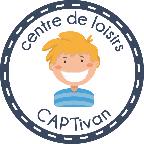 Responsable légal :Responsable légal :Responsable légal :Responsable légal :Nom : Nom : Nom : Prénom :Enfant :Enfant :Enfant :Enfant :Enfant :Enfant :Enfant :Enfant :Enfant :Enfant :Nom :Nom :Nom :Prénom :Groupe d’âge : cochez la case correspondanteGroupe d’âge : cochez la case correspondanteGroupe d’âge : cochez la case correspondanteGroupe d’âge : cochez la case correspondanteGroupe d’âge : cochez la case correspondante3/5 ans3/5 ans3/5 ans6/12 ans6/12 ans6/12 ansPrésence de l’enfant : cochez la case correspondantePrésence de l’enfant : cochez la case correspondantePrésence de l’enfant : cochez la case correspondantePrésence de l’enfant : cochez la case correspondantePrésence de l’enfant : cochez la case correspondantePrésence de l’enfant : cochez la case correspondanteMercredisMercredisMatin 7h30-13h00Après-midi 12h00-18h30Après-midi 12h00-18h30Journée05 janvier05 janvier12 janvier12 janvier19 janvier19 janvier26 janvier26 janvier02 février02 févrierCochez la case :Cochez la case :Cochez la case :Cochez la case :Cochez la case :Cochez la case :Cochez la case :Cochez la case :Cochez la case :J'atteste avoir pris connaissance des modalités d'inscription ci-dessousJ'atteste avoir pris connaissance des modalités d'inscription ci-dessousJ'atteste avoir pris connaissance des modalités d'inscription ci-dessousJ'atteste avoir pris connaissance des modalités d'inscription ci-dessousJ'atteste avoir pris connaissance des modalités d'inscription ci-dessousJ'atteste avoir pris connaissance des modalités d'inscription ci-dessousJ'atteste inscrire mon enfant sur les mercredis ci-dessus. Je m'engage à régler le centre de loisirs dans les 7 jours à réception de la facture envoyée par mail. Je m'engage à inscrire mon enfant 7 jours avant la date et prévenir en cas de désinscription, le lundi précédant l'accueil. J'ai pris soin de noter les dates demandées (aucun récapitulatif de ce formulaire ne peut vous être envoyé).J'atteste inscrire mon enfant sur les mercredis ci-dessus. Je m'engage à régler le centre de loisirs dans les 7 jours à réception de la facture envoyée par mail. Je m'engage à inscrire mon enfant 7 jours avant la date et prévenir en cas de désinscription, le lundi précédant l'accueil. J'ai pris soin de noter les dates demandées (aucun récapitulatif de ce formulaire ne peut vous être envoyé).J'atteste inscrire mon enfant sur les mercredis ci-dessus. Je m'engage à régler le centre de loisirs dans les 7 jours à réception de la facture envoyée par mail. Je m'engage à inscrire mon enfant 7 jours avant la date et prévenir en cas de désinscription, le lundi précédant l'accueil. J'ai pris soin de noter les dates demandées (aucun récapitulatif de ce formulaire ne peut vous être envoyé).J'atteste inscrire mon enfant sur les mercredis ci-dessus. Je m'engage à régler le centre de loisirs dans les 7 jours à réception de la facture envoyée par mail. Je m'engage à inscrire mon enfant 7 jours avant la date et prévenir en cas de désinscription, le lundi précédant l'accueil. J'ai pris soin de noter les dates demandées (aucun récapitulatif de ce formulaire ne peut vous être envoyé).J'atteste inscrire mon enfant sur les mercredis ci-dessus. Je m'engage à régler le centre de loisirs dans les 7 jours à réception de la facture envoyée par mail. Je m'engage à inscrire mon enfant 7 jours avant la date et prévenir en cas de désinscription, le lundi précédant l'accueil. J'ai pris soin de noter les dates demandées (aucun récapitulatif de ce formulaire ne peut vous être envoyé).J'atteste inscrire mon enfant sur les mercredis ci-dessus. Je m'engage à régler le centre de loisirs dans les 7 jours à réception de la facture envoyée par mail. Je m'engage à inscrire mon enfant 7 jours avant la date et prévenir en cas de désinscription, le lundi précédant l'accueil. J'ai pris soin de noter les dates demandées (aucun récapitulatif de ce formulaire ne peut vous être envoyé).